DAFTAR RIWAYAT HIDUP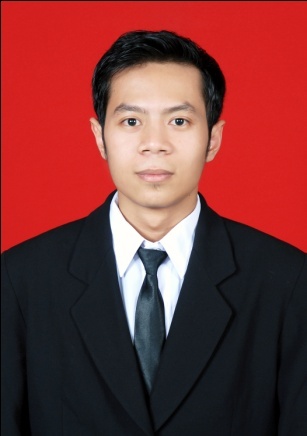 DATA PRIBADINama 			: Novia Adhitama Mahendra 
Tempat, Tanggal Lahir 	: Klaten, 03 November 1988
Jenis Kelamin 		: Laki-laki
Agama 			: Islam
Kewarganegaraan 		: Indonesia
Status Perkawinan 		: Belum menikah
Tinggi, Berat Badan 	: 165 cm, 58 kg
Alamat 			: Wonosobo, Sardonoharjo, Ngaglik, Sleman, Yogyakarta 
HP 				: 085743399226
EMAIL 			: nasionaline@gmail.com
LATAR BELAKANG PENDIDIKAN2007-2012 Universitas Negeri Yogyakarta :  Teknik Elektro Teknik Elektro (D3) 2004-2007 SMKN 2 Yogyakarta : Listrik Pemakaian2001-2004 SLTPN 4 Ngaglik 1995-2001 SDN Gumulan 2KEMAMPUANDasar-dasar kelistrikan.Kemampuan Komputer ( Autocad  basic, MS Word, MS Excel, MS Power Point)Mampu bekerja dalam teamBaik Dalam BerkomunikasiMampu Bekerja Di Bawah TekananPENGALAMAN ORGANISASIPENGALAMAN KERJAPT. ZMG TELEKOMUNIKASI INDONESIAPeriode	: Juli 2013- SekarangPosisi		: PIC DocumentDiskripsi pekerjaan : Plan DocumentCoordinationContoling Document Report DocumentLangit Biru Persada Management, SemarangPeriode	: oktober 2010- April 2011Posisi		: Area coordinator Diskripsi pekerjaan : Survey lokasi eventbertanggung jawab berjalannya event recruitment SPG dan SPBpelaporan kegiatan eventAM+ Management, CirebonPeriode		: April-Oktober 2010Posisi		: SPB (Sales Promotion Boy)Diskripsi pekerjaan: menjual dan menawarkan sebuah produk kepada konsumenPraktek Kerja Lapangan di PG. Gondang Baru, Klaten
Periode 		: Juni – Agustus 2010
Tujuan 		:Persyaratan Kelulusan Teknik Elektro UNYPIAGAM PENGHARGAANKontes Robot KRI-KRCI regional III 2011, YogyakartaPemberi		: DIKTIPeriode		: 27-28 Mei 2011Sebagai		: Liaison Officer Pengukur Dimensi AwalDiskripsi pekerjaan: melakukan pengukuran terhadap robot yang akan di lombakan , kemudian menentukan lolos atu tidaknya robot tersebut.Kontes Robot KRI-KRCI regional III 2010, YogyakartaPemberi		: DIKTIPeriode		: 14-15 Mei 2010Sebagai		: Liasion Officer Sound Damper dan Cermin BerodaDiskripsi pekerjaan: melakukan koordinasi dengan juri pertandingan menentukan arena lomba robotJambore VIII TK-TPA RAYON NGAGLIKPemberi	: BADKO TKA-TPA Rayon NgaglikPeride		:  4-6 Juli 200
Yogyakarta, 01 Juni 2013Novia A.M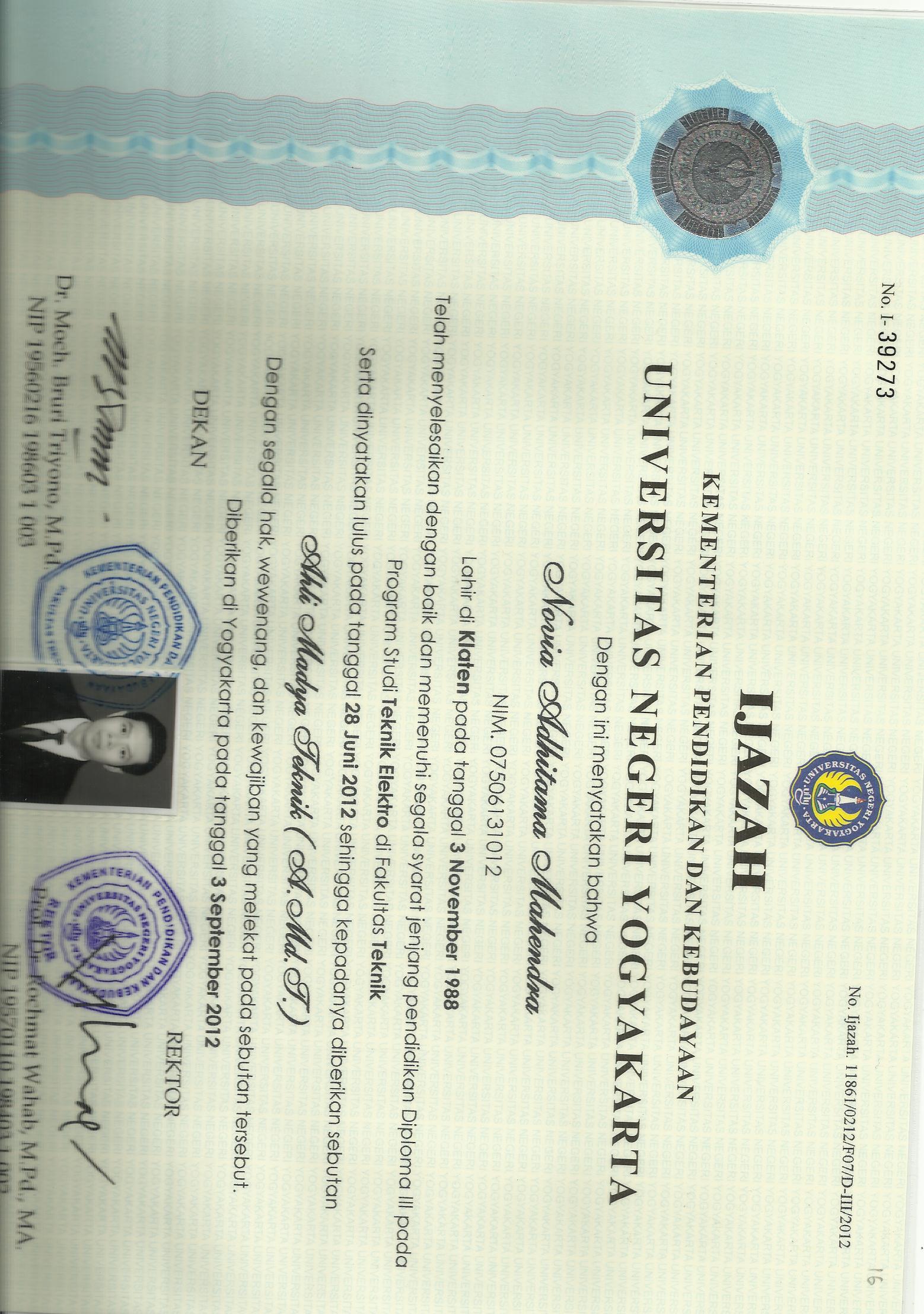 PeriodePeriodePeriodeInstansi / PerusahaanPosisi2008-2009HIMA ELEKTRO UNYHumas2009-2010BEM REMA UNYHumas2004-SekarangKarang Taruna Muda-Mudi WonosoboAnggota